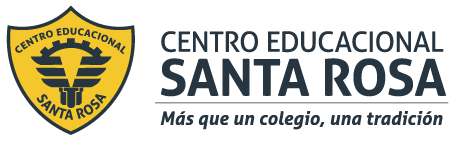 DIRECCIÓN ACADÉMICADEPARTAMENTO DE ELECTRÓNICARespeto – Responsabilidad – Resiliencia – Tolerancia Actividad 1 : Explique el funcionamiento de cada uno de los componentes del siguiente circuito de Fuerza. Recuerda consultar al Profesor Marco Guzmán ó Profesor Oscar Conejero al correo electrónico electronicacestarosa@gmail.com o también en classroom de electrónica automatización, si tienes algunas preguntas o dudas. Circuito de Fuerza para el Arranque de 3 Motores en CascadaDescripción    de los   Componentes                                                                                                    del Circuito